Раздел I. Планируемые результаты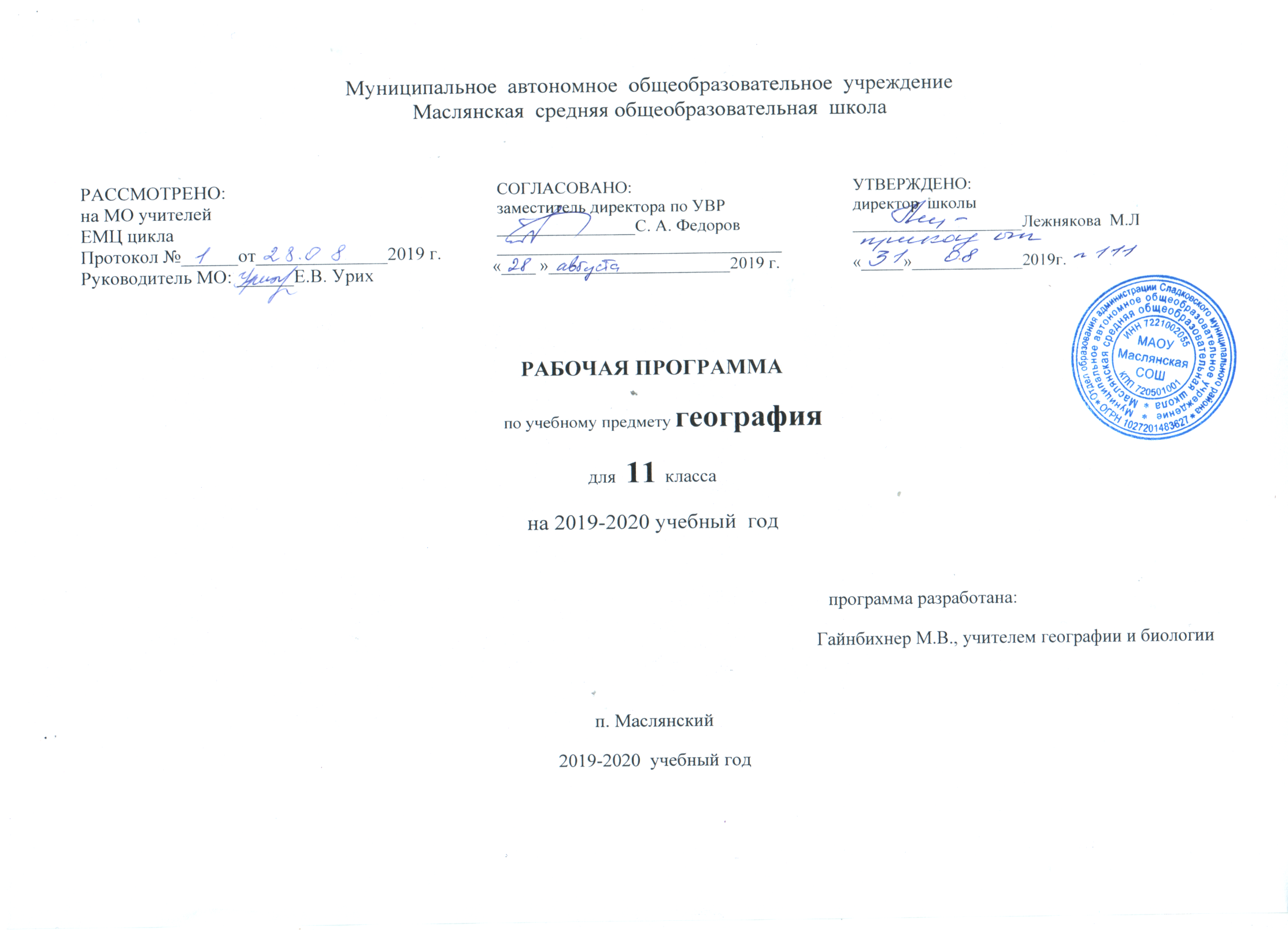 В результате изучения географии на базовом уровне учебник должен знать/понимать:1. Основные географические понятия  и термины; традиционные и новые методы географических исследований;2. Особенности размещения основных видов природных ресурсов, из главные местонахождения и территориальные сочетания; численность и динамику населения мира, отдельных регионов и стран, их этногеографическую специфику; различия в уровне и качестве  жизни населения, основные направления миграций; проблемы современной урбанизации;1. Географические аспекты отраслевой и территориальной структуры мирового хозяйства, размещения его основных отраслей; географическую специфику отдельных стран и регионов, их различия по уровню социально-экономического развития, специализации в системе международного географического разделения труда; географические аспекты глобальных проблем человечества;2. Особенности современного геополитического и геоэкономического положения России, ее роль в международном географическом разделении труда;Уметь:1. Определять и сравнивать по разным источникам информации географические тенденции развития природных, социально-экономических и геоэкологических объектов, процессов и явлений;2. Оценивать и объяснять ресурсообеспеченность отдельных стран и регионов мира, их демографическую ситуацию, уровни урбанизации и территориальной концентрации населения и производства, степень природных, антропогенных и техногенных изменений отдельных территорий;3. Применять разнообразные источники географической информации для проведения наблюдений за природными, социально-экономическими и геоэкологическими объектами, процессами и явлениями, их изменениями под влиянием разнообразных факторов;4. Составлять комплексную географическую характеристику регионов и стран мира; таблицы, картосхемы, диаграммы, простейшие карты, модели, отражающие географические закономерности различных явлений и процессов, их территориальные взаимодействия;5. Сопоставлять географические карты различной тематики;Описывать: 1. Одну из отраслей мирового хозяйства;2. дин из районов старого или нового промышленного, сельскохозяйственного, городского, транспортного или рекреационного строительства;3. Географическую специфику страны (по выбору).Определять (измерять): - принадлежность объектов природы к определенным видам природных ресурсов; ресурсообеспеченность отдельными видами ресурсов;- рациональность или нерациональность использования минеральных, почвенных, водных, биологических ресурсов;- особенности экономико-географического положения объектов;- крупнейших экспортеров и импортеров важнейших видов промышленной и сельскохозяйственной продукции;- функции крупнейших городов мира;- условия возникновения  и развития наиболее крупных зон туризма и рекреаций.Называть и (или) показывать:- крупнейшие по площади и населению страны мира и их столицы;- основные виды ресурсов;- мировые центры и районы: месторождений полезных ископаемых; промышленные, сельскохозяйственные; транспортные; научно-информационные; финансовые; торговые; рекреационные.- основные регионы повышенной плотности населения;- основные средства и методы получения географической информации;- крупнейшие народы, наиболее распространенные языки, мировые религии, ареалы их распространения, культурно-исторические центры.- крупнейшие старопромышленные районы  мира;- меры по охране вод океана и суши;- тенденции изменения структуры мирового хозяйства; - основные формы международных экономических отношений;- крупнейшие индустриальные страны мира;- районы нового освоения;- свободные экономические зоны мира.Использовать приобретенные знания и умения в практической деятельности и повседневной жизни для:1. Выявления и объяснения географических аспектов различных текущих событий и ситуаций;2. Нахождения и применения географической информации, включая карты, статистические материалы, геоинформационные системы и ресурсы Интернета; правильной оценки важнейших социально-экономических событий международной жизни, геополитической и геоэкономической ситуации в России, других странах и регионах мира, тенденций их возможного развития;3. Понимания географической специфики крупных регионов и стран мира в условиях глобализации, стремительного развития международного туризма и отдуха, деловых и образовательных программ, различных видов человеческого общения.Раздел II. Содержание учебного предмета «География», 11 классРегионы и страны мира (31 час)Многообразие стран на политической карте мира. Различия стран современного мира по размерам территории, численности населения, особенностям населения, особенностям географического положения. Типы стран. Экономически развитые и развивающиеся страны (главные; высокоразвитые страны Западной Европы; страны переселенческого типа; ключевые страны; страны внешне ориентированного развития; новые индустриальные страны и др. группы).Понятие о географическом регионе. Основные варианты регионального деления мира. Особенности географического положения, истории открытия и освоения, природно-ресурсного потенциала, населения, хозяйства, проблем современного социально-экономического развития крупных регионов и стран Европы, Азии, Африки, Северной и Латинской Америки, а также Австралии.Практическая работа. 1. Определение специализации главных С/Х районов Европы.2. Составление комплексной географической характеристики стран разных типов и крупных регионов мира; определение их    географической специфики.3. Сравнительная характеристика развивающихся стран Азии, Африки, Латинской Америки.Россия в современном мире (3 часа)Россия на политической карте мира. Изменение географического положения России во времени. Характеристика современных границ государства. Современное геополитическое положение России.Россия в мировом хозяйстве и международном географическом разделении труда; география отраслей ее международной специализации.Характеристика современного этапа преобразований закрытой экономики прошлого в открытую экономику будущего. Россия в системе международных  финансово-экономических и политических отношений.Особенности географии и структуры международной торговли. Крупнейшие торговые партнеры России. Структура внешнеторгового баланса. Основные формы внешних экономических связей. Участие России в международных отраслевых и региональных организациях. Россия и страны Содружества независимых государств (СНГ). Участие  России в Международных социально-экономических и геоэкологических проектах.Практическая работа4. Определение роли России в производстве важнейших видов мировой промышленной и сельскохозяйственной продукции.Раздел III. Тематическое планированиеПриложение 1Календарно-тематическое планирование, 11класс№Название разделаКоличество часов1. Регионы и страны мира  31час2.Россия в современном мире3 часаИтого:Итого:34 часаДата № Тема Элементы обязательногоминимума образованияЭлементы обязательногоминимума образованияЭлементы обязательногоминимума образованияЭлементы обязательногоминимума образованияПримечание Регионы и страны мира – 31 часРегионы и страны мира – 31 часРегионы и страны мира – 31 часРегионы и страны мира – 31 часРегионы и страны мира – 31 часРегионы и страны мира – 31 часРегионы и страны мира – 31 часРегионы и страны мира – 31 часЗарубежная Европа –8 часовЗарубежная Европа –8 часовЗарубежная Европа –8 часовЗарубежная Европа –8 часовЗарубежная Европа –8 часовЗарубежная Европа –8 часовЗарубежная Европа –8 часовЗарубежная Европа –8 часов1.Общая ЭГХ Зарубежной Европы: состав, природно-ресурсный потенциал.Комплексная географическая характеристика природных ресурсов, населения и хозяйства Зарубежной Европы. Региональные различия. Особенности географического положения, природно-ресурсного потенциала, населения, хозяйства, культуры, современные проблемы развития наиболее  крупных стран мира. Внутренние географические различия стран.Комплексная географическая характеристика природных ресурсов, населения и хозяйства Зарубежной Европы. Региональные различия. Особенности географического положения, природно-ресурсного потенциала, населения, хозяйства, культуры, современные проблемы развития наиболее  крупных стран мира. Внутренние географические различия стран.Комплексная географическая характеристика природных ресурсов, населения и хозяйства Зарубежной Европы. Региональные различия. Особенности географического положения, природно-ресурсного потенциала, населения, хозяйства, культуры, современные проблемы развития наиболее  крупных стран мира. Внутренние географические различия стран.Комплексная географическая характеристика природных ресурсов, населения и хозяйства Зарубежной Европы. Региональные различия. Особенности географического положения, природно-ресурсного потенциала, населения, хозяйства, культуры, современные проблемы развития наиболее  крупных стран мира. Внутренние географические различия стран.Видео-урок2.Население. Хозяйство Зарубежной Европы.Комплексная географическая характеристика природных ресурсов, населения и хозяйства Зарубежной Европы. Региональные различия. Особенности географического положения, природно-ресурсного потенциала, населения, хозяйства, культуры, современные проблемы развития наиболее  крупных стран мира. Внутренние географические различия стран.Комплексная географическая характеристика природных ресурсов, населения и хозяйства Зарубежной Европы. Региональные различия. Особенности географического положения, природно-ресурсного потенциала, населения, хозяйства, культуры, современные проблемы развития наиболее  крупных стран мира. Внутренние географические различия стран.Комплексная географическая характеристика природных ресурсов, населения и хозяйства Зарубежной Европы. Региональные различия. Особенности географического положения, природно-ресурсного потенциала, населения, хозяйства, культуры, современные проблемы развития наиболее  крупных стран мира. Внутренние географические различия стран.Комплексная географическая характеристика природных ресурсов, населения и хозяйства Зарубежной Европы. Региональные различия. Особенности географического положения, природно-ресурсного потенциала, населения, хозяйства, культуры, современные проблемы развития наиболее  крупных стран мира. Внутренние географические различия стран.Видео-урок3.Промышленность Зарубежной Европы.Комплексная географическая характеристика природных ресурсов, населения и хозяйства Зарубежной Европы. Региональные различия. Особенности географического положения, природно-ресурсного потенциала, населения, хозяйства, культуры, современные проблемы развития наиболее  крупных стран мира. Внутренние географические различия стран.Комплексная географическая характеристика природных ресурсов, населения и хозяйства Зарубежной Европы. Региональные различия. Особенности географического положения, природно-ресурсного потенциала, населения, хозяйства, культуры, современные проблемы развития наиболее  крупных стран мира. Внутренние географические различия стран.Комплексная географическая характеристика природных ресурсов, населения и хозяйства Зарубежной Европы. Региональные различия. Особенности географического положения, природно-ресурсного потенциала, населения, хозяйства, культуры, современные проблемы развития наиболее  крупных стран мира. Внутренние географические различия стран.Комплексная географическая характеристика природных ресурсов, населения и хозяйства Зарубежной Европы. Региональные различия. Особенности географического положения, природно-ресурсного потенциала, населения, хозяйства, культуры, современные проблемы развития наиболее  крупных стран мира. Внутренние географические различия стран.Видео-урок4.Сельское хозяйство. Транспорт. Наука и финансы, отдых и туризм, экологические проблемы.Комплексная географическая характеристика природных ресурсов, населения и хозяйства Зарубежной Европы. Региональные различия. Особенности географического положения, природно-ресурсного потенциала, населения, хозяйства, культуры, современные проблемы развития наиболее  крупных стран мира. Внутренние географические различия стран.Комплексная географическая характеристика природных ресурсов, населения и хозяйства Зарубежной Европы. Региональные различия. Особенности географического положения, природно-ресурсного потенциала, населения, хозяйства, культуры, современные проблемы развития наиболее  крупных стран мира. Внутренние географические различия стран.Комплексная географическая характеристика природных ресурсов, населения и хозяйства Зарубежной Европы. Региональные различия. Особенности географического положения, природно-ресурсного потенциала, населения, хозяйства, культуры, современные проблемы развития наиболее  крупных стран мира. Внутренние географические различия стран.Комплексная географическая характеристика природных ресурсов, населения и хозяйства Зарубежной Европы. Региональные различия. Особенности географического положения, природно-ресурсного потенциала, населения, хозяйства, культуры, современные проблемы развития наиболее  крупных стран мира. Внутренние географические различия стран.Видео-урок5.Практическая работа №1 Определение специализации главных С/Х районов Европы.Комплексная географическая характеристика природных ресурсов, населения и хозяйства Зарубежной Европы. Региональные различия. Особенности географического положения, природно-ресурсного потенциала, населения, хозяйства, культуры, современные проблемы развития наиболее  крупных стран мира. Внутренние географические различия стран.Комплексная географическая характеристика природных ресурсов, населения и хозяйства Зарубежной Европы. Региональные различия. Особенности географического положения, природно-ресурсного потенциала, населения, хозяйства, культуры, современные проблемы развития наиболее  крупных стран мира. Внутренние географические различия стран.Комплексная географическая характеристика природных ресурсов, населения и хозяйства Зарубежной Европы. Региональные различия. Особенности географического положения, природно-ресурсного потенциала, населения, хозяйства, культуры, современные проблемы развития наиболее  крупных стран мира. Внутренние географические различия стран.Комплексная географическая характеристика природных ресурсов, населения и хозяйства Зарубежной Европы. Региональные различия. Особенности географического положения, природно-ресурсного потенциала, населения, хозяйства, культуры, современные проблемы развития наиболее  крупных стран мира. Внутренние географические различия стран.Видео-урок6.Географический рисунок расселения и хозяйства. Комплексная географическая характеристика природных ресурсов, населения и хозяйства Зарубежной Европы. Региональные различия. Особенности географического положения, природно-ресурсного потенциала, населения, хозяйства, культуры, современные проблемы развития наиболее  крупных стран мира. Внутренние географические различия стран.Комплексная географическая характеристика природных ресурсов, населения и хозяйства Зарубежной Европы. Региональные различия. Особенности географического положения, природно-ресурсного потенциала, населения, хозяйства, культуры, современные проблемы развития наиболее  крупных стран мира. Внутренние географические различия стран.Комплексная географическая характеристика природных ресурсов, населения и хозяйства Зарубежной Европы. Региональные различия. Особенности географического положения, природно-ресурсного потенциала, населения, хозяйства, культуры, современные проблемы развития наиболее  крупных стран мира. Внутренние географические различия стран.Комплексная географическая характеристика природных ресурсов, населения и хозяйства Зарубежной Европы. Региональные различия. Особенности географического положения, природно-ресурсного потенциала, населения, хозяйства, культуры, современные проблемы развития наиболее  крупных стран мира. Внутренние географические различия стран.Видео-урок7Субрегионы и страны. ФРГ. Комплексная географическая характеристика природных ресурсов, населения и хозяйства Зарубежной Европы. Региональные различия. Особенности географического положения, природно-ресурсного потенциала, населения, хозяйства, культуры, современные проблемы развития наиболее  крупных стран мира. Внутренние географические различия стран.Комплексная географическая характеристика природных ресурсов, населения и хозяйства Зарубежной Европы. Региональные различия. Особенности географического положения, природно-ресурсного потенциала, населения, хозяйства, культуры, современные проблемы развития наиболее  крупных стран мира. Внутренние географические различия стран.Комплексная географическая характеристика природных ресурсов, населения и хозяйства Зарубежной Европы. Региональные различия. Особенности географического положения, природно-ресурсного потенциала, населения, хозяйства, культуры, современные проблемы развития наиболее  крупных стран мира. Внутренние географические различия стран.Комплексная географическая характеристика природных ресурсов, населения и хозяйства Зарубежной Европы. Региональные различия. Особенности географического положения, природно-ресурсного потенциала, населения, хозяйства, культуры, современные проблемы развития наиболее  крупных стран мира. Внутренние географические различия стран.Видео-урок8.Практическая работа №2 Составление комплексной географической характеристики стран разных типов и крупных регионов мира; определение их географической специфики.Комплексная географическая характеристика природных ресурсов, населения и хозяйства Зарубежной Европы. Региональные различия. Особенности географического положения, природно-ресурсного потенциала, населения, хозяйства, культуры, современные проблемы развития наиболее  крупных стран мира. Внутренние географические различия стран.Комплексная географическая характеристика природных ресурсов, населения и хозяйства Зарубежной Европы. Региональные различия. Особенности географического положения, природно-ресурсного потенциала, населения, хозяйства, культуры, современные проблемы развития наиболее  крупных стран мира. Внутренние географические различия стран.Комплексная географическая характеристика природных ресурсов, населения и хозяйства Зарубежной Европы. Региональные различия. Особенности географического положения, природно-ресурсного потенциала, населения, хозяйства, культуры, современные проблемы развития наиболее  крупных стран мира. Внутренние географические различия стран.Комплексная географическая характеристика природных ресурсов, населения и хозяйства Зарубежной Европы. Региональные различия. Особенности географического положения, природно-ресурсного потенциала, населения, хозяйства, культуры, современные проблемы развития наиболее  крупных стран мира. Внутренние географические различия стран.Видео-урокЗарубежная Азия. Австралия -9 часовЗарубежная Азия. Австралия -9 часовЗарубежная Азия. Австралия -9 часовЗарубежная Азия. Австралия -9 часовЗарубежная Азия. Австралия -9 часовЗарубежная Азия. Австралия -9 часовЗарубежная Азия. Австралия -9 часовЗарубежная Азия. Австралия -9 часов9.Общая  ЭГХ  Зарубежной Азии.Комплексная географическая характеристика природных ресурсов, населения и хозяйства Зарубежной Азии. Региональные различия.Особенности географического положения, природно-ресурсного потенциала, населения, хозяйства, культуры, современные проблемы развития наиболее  крупных стран мира. Внутренние географические различия стран.Комплексная географическая характеристика природных ресурсов, населения и хозяйства Зарубежной Азии. Региональные различия.Особенности географического положения, природно-ресурсного потенциала, населения, хозяйства, культуры, современные проблемы развития наиболее  крупных стран мира. Внутренние географические различия стран.Комплексная географическая характеристика природных ресурсов, населения и хозяйства Зарубежной Азии. Региональные различия.Особенности географического положения, природно-ресурсного потенциала, населения, хозяйства, культуры, современные проблемы развития наиболее  крупных стран мира. Внутренние географические различия стран.Комплексная географическая характеристика природных ресурсов, населения и хозяйства Зарубежной Азии. Региональные различия.Особенности географического положения, природно-ресурсного потенциала, населения, хозяйства, культуры, современные проблемы развития наиболее  крупных стран мира. Внутренние географические различия стран.Урок-проектУрок-виртуальная экскурсия10.Население Зарубежной Азии.Комплексная географическая характеристика природных ресурсов, населения и хозяйства Зарубежной Азии. Региональные различия.Особенности географического положения, природно-ресурсного потенциала, населения, хозяйства, культуры, современные проблемы развития наиболее  крупных стран мира. Внутренние географические различия стран.Комплексная географическая характеристика природных ресурсов, населения и хозяйства Зарубежной Азии. Региональные различия.Особенности географического положения, природно-ресурсного потенциала, населения, хозяйства, культуры, современные проблемы развития наиболее  крупных стран мира. Внутренние географические различия стран.Комплексная географическая характеристика природных ресурсов, населения и хозяйства Зарубежной Азии. Региональные различия.Особенности географического положения, природно-ресурсного потенциала, населения, хозяйства, культуры, современные проблемы развития наиболее  крупных стран мира. Внутренние географические различия стран.Комплексная географическая характеристика природных ресурсов, населения и хозяйства Зарубежной Азии. Региональные различия.Особенности географического положения, природно-ресурсного потенциала, населения, хозяйства, культуры, современные проблемы развития наиболее  крупных стран мира. Внутренние географические различия стран.Урок-проектУрок-виртуальная экскурсия11.Хозяйство Зарубежной Азии.Комплексная географическая характеристика природных ресурсов, населения и хозяйства Зарубежной Азии. Региональные различия.Особенности географического положения, природно-ресурсного потенциала, населения, хозяйства, культуры, современные проблемы развития наиболее  крупных стран мира. Внутренние географические различия стран.Комплексная географическая характеристика природных ресурсов, населения и хозяйства Зарубежной Азии. Региональные различия.Особенности географического положения, природно-ресурсного потенциала, населения, хозяйства, культуры, современные проблемы развития наиболее  крупных стран мира. Внутренние географические различия стран.Комплексная географическая характеристика природных ресурсов, населения и хозяйства Зарубежной Азии. Региональные различия.Особенности географического положения, природно-ресурсного потенциала, населения, хозяйства, культуры, современные проблемы развития наиболее  крупных стран мира. Внутренние географические различия стран.Комплексная географическая характеристика природных ресурсов, населения и хозяйства Зарубежной Азии. Региональные различия.Особенности географического положения, природно-ресурсного потенциала, населения, хозяйства, культуры, современные проблемы развития наиболее  крупных стран мира. Внутренние географические различия стран.Урок-проектУрок-виртуальная экскурсия12.Китай.Комплексная географическая характеристика природных ресурсов, населения и хозяйства Зарубежной Азии. Региональные различия.Особенности географического положения, природно-ресурсного потенциала, населения, хозяйства, культуры, современные проблемы развития наиболее  крупных стран мира. Внутренние географические различия стран.Комплексная географическая характеристика природных ресурсов, населения и хозяйства Зарубежной Азии. Региональные различия.Особенности географического положения, природно-ресурсного потенциала, населения, хозяйства, культуры, современные проблемы развития наиболее  крупных стран мира. Внутренние географические различия стран.Комплексная географическая характеристика природных ресурсов, населения и хозяйства Зарубежной Азии. Региональные различия.Особенности географического положения, природно-ресурсного потенциала, населения, хозяйства, культуры, современные проблемы развития наиболее  крупных стран мира. Внутренние географические различия стран.Комплексная географическая характеристика природных ресурсов, населения и хозяйства Зарубежной Азии. Региональные различия.Особенности географического положения, природно-ресурсного потенциала, населения, хозяйства, культуры, современные проблемы развития наиболее  крупных стран мира. Внутренние географические различия стран.Урок-проектУрок-виртуальная экскурсия13.Китай.Комплексная географическая характеристика природных ресурсов, населения и хозяйства Зарубежной Азии. Региональные различия.Особенности географического положения, природно-ресурсного потенциала, населения, хозяйства, культуры, современные проблемы развития наиболее  крупных стран мира. Внутренние географические различия стран.Комплексная географическая характеристика природных ресурсов, населения и хозяйства Зарубежной Азии. Региональные различия.Особенности географического положения, природно-ресурсного потенциала, населения, хозяйства, культуры, современные проблемы развития наиболее  крупных стран мира. Внутренние географические различия стран.Комплексная географическая характеристика природных ресурсов, населения и хозяйства Зарубежной Азии. Региональные различия.Особенности географического положения, природно-ресурсного потенциала, населения, хозяйства, культуры, современные проблемы развития наиболее  крупных стран мира. Внутренние географические различия стран.Комплексная географическая характеристика природных ресурсов, населения и хозяйства Зарубежной Азии. Региональные различия.Особенности географического положения, природно-ресурсного потенциала, населения, хозяйства, культуры, современные проблемы развития наиболее  крупных стран мира. Внутренние географические различия стран.Урок-проектУрок-виртуальная экскурсия14.Япония: территория , границы, население.Комплексная географическая характеристика природных ресурсов, населения и хозяйства Зарубежной Азии. Региональные различия.Особенности географического положения, природно-ресурсного потенциала, населения, хозяйства, культуры, современные проблемы развития наиболее  крупных стран мира. Внутренние географические различия стран.Комплексная географическая характеристика природных ресурсов, населения и хозяйства Зарубежной Азии. Региональные различия.Особенности географического положения, природно-ресурсного потенциала, населения, хозяйства, культуры, современные проблемы развития наиболее  крупных стран мира. Внутренние географические различия стран.Комплексная географическая характеристика природных ресурсов, населения и хозяйства Зарубежной Азии. Региональные различия.Особенности географического положения, природно-ресурсного потенциала, населения, хозяйства, культуры, современные проблемы развития наиболее  крупных стран мира. Внутренние географические различия стран.Комплексная географическая характеристика природных ресурсов, населения и хозяйства Зарубежной Азии. Региональные различия.Особенности географического положения, природно-ресурсного потенциала, населения, хозяйства, культуры, современные проблемы развития наиболее  крупных стран мира. Внутренние географические различия стран.Урок-проектУрок-виртуальная экскурсия15.Хозяйство Японии на пути в 21 век.Комплексная географическая характеристика природных ресурсов, населения и хозяйства Зарубежной Азии. Региональные различия.Особенности географического положения, природно-ресурсного потенциала, населения, хозяйства, культуры, современные проблемы развития наиболее  крупных стран мира. Внутренние географические различия стран.Комплексная географическая характеристика природных ресурсов, населения и хозяйства Зарубежной Азии. Региональные различия.Особенности географического положения, природно-ресурсного потенциала, населения, хозяйства, культуры, современные проблемы развития наиболее  крупных стран мира. Внутренние географические различия стран.Комплексная географическая характеристика природных ресурсов, населения и хозяйства Зарубежной Азии. Региональные различия.Особенности географического положения, природно-ресурсного потенциала, населения, хозяйства, культуры, современные проблемы развития наиболее  крупных стран мира. Внутренние географические различия стран.Комплексная географическая характеристика природных ресурсов, населения и хозяйства Зарубежной Азии. Региональные различия.Особенности географического положения, природно-ресурсного потенциала, населения, хозяйства, культуры, современные проблемы развития наиболее  крупных стран мира. Внутренние географические различия стран.Урок-проектУрок-виртуальная экскурсия16.Индия – крупнейшая развивающая страна мира.Комплексная географическая характеристика природных ресурсов, населения и хозяйства Зарубежной Азии. Региональные различия.Особенности географического положения, природно-ресурсного потенциала, населения, хозяйства, культуры, современные проблемы развития наиболее  крупных стран мира. Внутренние географические различия стран.Комплексная географическая характеристика природных ресурсов, населения и хозяйства Зарубежной Азии. Региональные различия.Особенности географического положения, природно-ресурсного потенциала, населения, хозяйства, культуры, современные проблемы развития наиболее  крупных стран мира. Внутренние географические различия стран.Комплексная географическая характеристика природных ресурсов, населения и хозяйства Зарубежной Азии. Региональные различия.Особенности географического положения, природно-ресурсного потенциала, населения, хозяйства, культуры, современные проблемы развития наиболее  крупных стран мира. Внутренние географические различия стран.Комплексная географическая характеристика природных ресурсов, населения и хозяйства Зарубежной Азии. Региональные различия.Особенности географического положения, природно-ресурсного потенциала, населения, хозяйства, культуры, современные проблемы развития наиболее  крупных стран мира. Внутренние географические различия стран.Урок-проектУрок-виртуальная экскурсия17.                     Комплексная характеристика Австралии и ОкеанииКомплексная географическая характеристика природных ресурсов, населения и хозяйства Зарубежной Азии. Региональные различия.Особенности географического положения, природно-ресурсного потенциала, населения, хозяйства, культуры, современные проблемы развития наиболее  крупных стран мира. Внутренние географические различия стран.Комплексная географическая характеристика природных ресурсов, населения и хозяйства Зарубежной Азии. Региональные различия.Особенности географического положения, природно-ресурсного потенциала, населения, хозяйства, культуры, современные проблемы развития наиболее  крупных стран мира. Внутренние географические различия стран.Комплексная географическая характеристика природных ресурсов, населения и хозяйства Зарубежной Азии. Региональные различия.Особенности географического положения, природно-ресурсного потенциала, населения, хозяйства, культуры, современные проблемы развития наиболее  крупных стран мира. Внутренние географические различия стран.Комплексная географическая характеристика природных ресурсов, населения и хозяйства Зарубежной Азии. Региональные различия.Особенности географического положения, природно-ресурсного потенциала, населения, хозяйства, культуры, современные проблемы развития наиболее  крупных стран мира. Внутренние географические различия стран.Урок-проектУрок-виртуальная экскурсияАфрика-4 часаАфрика-4 часаАфрика-4 часаАфрика-4 часаАфрика-4 часаАфрика-4 часаАфрика-4 часаАфрика-4 часа18.Общая ЭГХ Африки.Комплексная географическая характеристика природных ресурсов, населения и хозяйства Африки. Региональные различия.Особенности географического положения, природно-ресурсного потенциала, населения, хозяйства, культуры, современные проблемы развития наиболее  крупных стран мира. Внутренние географические различиястран.Комплексная географическая характеристика природных ресурсов, населения и хозяйства Африки. Региональные различия.Особенности географического положения, природно-ресурсного потенциала, населения, хозяйства, культуры, современные проблемы развития наиболее  крупных стран мира. Внутренние географические различиястран.Комплексная географическая характеристика природных ресурсов, населения и хозяйства Африки. Региональные различия.Особенности географического положения, природно-ресурсного потенциала, населения, хозяйства, культуры, современные проблемы развития наиболее  крупных стран мира. Внутренние географические различиястран.19.Общая ЭГХ Африки.Комплексная географическая характеристика природных ресурсов, населения и хозяйства Африки. Региональные различия.Особенности географического положения, природно-ресурсного потенциала, населения, хозяйства, культуры, современные проблемы развития наиболее  крупных стран мира. Внутренние географические различиястран.Комплексная географическая характеристика природных ресурсов, населения и хозяйства Африки. Региональные различия.Особенности географического положения, природно-ресурсного потенциала, населения, хозяйства, культуры, современные проблемы развития наиболее  крупных стран мира. Внутренние географические различиястран.Комплексная географическая характеристика природных ресурсов, населения и хозяйства Африки. Региональные различия.Особенности географического положения, природно-ресурсного потенциала, населения, хозяйства, культуры, современные проблемы развития наиболее  крупных стран мира. Внутренние географические различиястран.20.Субрегионы: Северная Африка.Комплексная географическая характеристика природных ресурсов, населения и хозяйства Африки. Региональные различия.Особенности географического положения, природно-ресурсного потенциала, населения, хозяйства, культуры, современные проблемы развития наиболее  крупных стран мира. Внутренние географические различиястран.Комплексная географическая характеристика природных ресурсов, населения и хозяйства Африки. Региональные различия.Особенности географического положения, природно-ресурсного потенциала, населения, хозяйства, культуры, современные проблемы развития наиболее  крупных стран мира. Внутренние географические различиястран.Комплексная географическая характеристика природных ресурсов, населения и хозяйства Африки. Региональные различия.Особенности географического положения, природно-ресурсного потенциала, населения, хозяйства, культуры, современные проблемы развития наиболее  крупных стран мира. Внутренние географические различиястран.21.Тропическая Африка. ЮАР. Комплексная географическая характеристика природных ресурсов, населения и хозяйства Африки. Региональные различия.Особенности географического положения, природно-ресурсного потенциала, населения, хозяйства, культуры, современные проблемы развития наиболее  крупных стран мира. Внутренние географические различиястран.Комплексная географическая характеристика природных ресурсов, населения и хозяйства Африки. Региональные различия.Особенности географического положения, природно-ресурсного потенциала, населения, хозяйства, культуры, современные проблемы развития наиболее  крупных стран мира. Внутренние географические различиястран.Комплексная географическая характеристика природных ресурсов, населения и хозяйства Африки. Региональные различия.Особенности географического положения, природно-ресурсного потенциала, населения, хозяйства, культуры, современные проблемы развития наиболее  крупных стран мира. Внутренние географические различиястран.Северная Америка- 5 часовСеверная Америка- 5 часовСеверная Америка- 5 часовСеверная Америка- 5 часовСеверная Америка- 5 часовСеверная Америка- 5 часовСеверная Америка- 5 часовСеверная Америка- 5 часов22.Общая ЭГХ США.Комплексная географическая характеристика природных ресурсов, населения и хозяйства Северной Америки . Региональные различия.Особенности географического положения, природно-ресурсного потенциала, населения, хозяйства, культуры, современные проблемы развития наиболее  крупных стран мира. Внутренние географические различиястран.Комплексная географическая характеристика природных ресурсов, населения и хозяйства Северной Америки . Региональные различия.Особенности географического положения, природно-ресурсного потенциала, населения, хозяйства, культуры, современные проблемы развития наиболее  крупных стран мира. Внутренние географические различиястран.23.Общая ЭГХ США.Комплексная географическая характеристика природных ресурсов, населения и хозяйства Северной Америки . Региональные различия.Особенности географического положения, природно-ресурсного потенциала, населения, хозяйства, культуры, современные проблемы развития наиболее  крупных стран мира. Внутренние географические различиястран.Комплексная географическая характеристика природных ресурсов, населения и хозяйства Северной Америки . Региональные различия.Особенности географического положения, природно-ресурсного потенциала, населения, хозяйства, культуры, современные проблемы развития наиболее  крупных стран мира. Внутренние географические различиястран.24.Макрорегионы США.Комплексная географическая характеристика природных ресурсов, населения и хозяйства Северной Америки . Региональные различия.Особенности географического положения, природно-ресурсного потенциала, населения, хозяйства, культуры, современные проблемы развития наиболее  крупных стран мира. Внутренние географические различиястран.Комплексная географическая характеристика природных ресурсов, населения и хозяйства Северной Америки . Региональные различия.Особенности географического положения, природно-ресурсного потенциала, населения, хозяйства, культуры, современные проблемы развития наиболее  крупных стран мира. Внутренние географические различиястран.25.Макрорегионы США.Комплексная географическая характеристика природных ресурсов, населения и хозяйства Северной Америки . Региональные различия.Особенности географического положения, природно-ресурсного потенциала, населения, хозяйства, культуры, современные проблемы развития наиболее  крупных стран мира. Внутренние географические различиястран.Комплексная географическая характеристика природных ресурсов, населения и хозяйства Северной Америки . Региональные различия.Особенности географического положения, природно-ресурсного потенциала, населения, хозяйства, культуры, современные проблемы развития наиболее  крупных стран мира. Внутренние географические различиястран.26.Канада. Социально-экономическая характеристика. Комплексная географическая характеристика природных ресурсов, населения и хозяйства Северной Америки . Региональные различия.Особенности географического положения, природно-ресурсного потенциала, населения, хозяйства, культуры, современные проблемы развития наиболее  крупных стран мира. Внутренние географические различиястран.Комплексная географическая характеристика природных ресурсов, населения и хозяйства Северной Америки . Региональные различия.Особенности географического положения, природно-ресурсного потенциала, населения, хозяйства, культуры, современные проблемы развития наиболее  крупных стран мира. Внутренние географические различиястран.Латинская Америка-3 часаЛатинская Америка-3 часаЛатинская Америка-3 часаЛатинская Америка-3 часаЛатинская Америка-3 часаЛатинская Америка-3 часаЛатинская Америка-3 часаЛатинская Америка-3 часа27.Общая ЭГХ Латинской Америки.Комплексная географическая характеристика природных ресурсов, населения и хозяйства Латинской Америки. Региональные различия.Особенности географического положения, природно-ресурсного потенциала, населения, хозяйства, культуры, современные проблемы развития наиболее  крупных стран мира. Внутренние географические различиястран.Урок-фильмУрок-фильмУрок-фильмУрок-фильм28.Общая ЭГХ Латинской Америки.Комплексная географическая характеристика природных ресурсов, населения и хозяйства Латинской Америки. Региональные различия.Особенности географического положения, природно-ресурсного потенциала, населения, хозяйства, культуры, современные проблемы развития наиболее  крупных стран мира. Внутренние географические различиястран.Урок-фильмУрок-фильмУрок-фильмУрок-фильм29.ЭГХ Бразилии.Комплексная географическая характеристика природных ресурсов, населения и хозяйства Латинской Америки. Региональные различия.Особенности географического положения, природно-ресурсного потенциала, населения, хозяйства, культуры, современные проблемы развития наиболее  крупных стран мира. Внутренние географические различиястран.Урок-фильмУрок-фильмУрок-фильмУрок-фильм30.Практическая работа № 3 Сравнительная характеристика развивающихся стран Азии, Африки, Латинской Америки.Комплексная географическая характеристика природных ресурсов, населения и хозяйства Латинской Америки. Региональные различия.Особенности географического положения, природно-ресурсного потенциала, населения, хозяйства, культуры, современные проблемы развития наиболее  крупных стран мира. Внутренние географические различиястран.Урок-фильмУрок-фильмУрок-фильмУрок-фильмКомплексная географическая характеристика природных ресурсов, населения и хозяйства Латинской Америки. Региональные различия.Особенности географического положения, природно-ресурсного потенциала, населения, хозяйства, культуры, современные проблемы развития наиболее  крупных стран мира. Внутренние географические различиястран.Урок-фильмУрок-фильмУрок-фильмУрок-фильмРоссия в современном мире- 3 часаРоссия в современном мире- 3 часаРоссия в современном мире- 3 часаРоссия в современном мире- 3 часаРоссия в современном мире- 3 часаРоссия в современном мире- 3 часаРоссия в современном мире- 3 часаРоссия в современном мире- 3 часа31.Россия        Россия на политической карте мира.                   Современное геополитическое положение России..РФ  на пол-кой карте мира. Изменение геог-го положения РФ во времени. Хар-ка современных границ государства. Совр-ное  геопол-ое  положение РФ. РФ в мировом и международном геогр-ом разделении труда; география отраслей ее межд-ной специализации. Хар-ка современного этапа преобразований закрытой экономики прошлого в открытую экономику будущего. РФ в системе меж-ных финансово-экономических отношений. Особенности географии и структуры международной торговли. Кр-шие торговые партнеры РФ. Структура внешнеторгового баланса. Основные формы внешних эк-ких связей. Участие РФ в межд-ных отраслевых и региональных организациях. РФ и страны СНГ. Участие РФ в международных социально-экономических и геоэкологических проектах.РФ  на пол-кой карте мира. Изменение геог-го положения РФ во времени. Хар-ка современных границ государства. Совр-ное  геопол-ое  положение РФ. РФ в мировом и международном геогр-ом разделении труда; география отраслей ее межд-ной специализации. Хар-ка современного этапа преобразований закрытой экономики прошлого в открытую экономику будущего. РФ в системе меж-ных финансово-экономических отношений. Особенности географии и структуры международной торговли. Кр-шие торговые партнеры РФ. Структура внешнеторгового баланса. Основные формы внешних эк-ких связей. Участие РФ в межд-ных отраслевых и региональных организациях. РФ и страны СНГ. Участие РФ в международных социально-экономических и геоэкологических проектах.    Урок –статистика    Урок –статистика    Урок –статистика32.                    Участие и  структура  международной  торговли России.РФ  на пол-кой карте мира. Изменение геог-го положения РФ во времени. Хар-ка современных границ государства. Совр-ное  геопол-ое  положение РФ. РФ в мировом и международном геогр-ом разделении труда; география отраслей ее межд-ной специализации. Хар-ка современного этапа преобразований закрытой экономики прошлого в открытую экономику будущего. РФ в системе меж-ных финансово-экономических отношений. Особенности географии и структуры международной торговли. Кр-шие торговые партнеры РФ. Структура внешнеторгового баланса. Основные формы внешних эк-ких связей. Участие РФ в межд-ных отраслевых и региональных организациях. РФ и страны СНГ. Участие РФ в международных социально-экономических и геоэкологических проектах.РФ  на пол-кой карте мира. Изменение геог-го положения РФ во времени. Хар-ка современных границ государства. Совр-ное  геопол-ое  положение РФ. РФ в мировом и международном геогр-ом разделении труда; география отраслей ее межд-ной специализации. Хар-ка современного этапа преобразований закрытой экономики прошлого в открытую экономику будущего. РФ в системе меж-ных финансово-экономических отношений. Особенности географии и структуры международной торговли. Кр-шие торговые партнеры РФ. Структура внешнеторгового баланса. Основные формы внешних эк-ких связей. Участие РФ в межд-ных отраслевых и региональных организациях. РФ и страны СНГ. Участие РФ в международных социально-экономических и геоэкологических проектах.    Урок –статистика    Урок –статистика    Урок –статистика33.       Анализ статистического материала   по теме: «Россия в современном мире»РФ  на пол-кой карте мира. Изменение геог-го положения РФ во времени. Хар-ка современных границ государства. Совр-ное  геопол-ое  положение РФ. РФ в мировом и международном геогр-ом разделении труда; география отраслей ее межд-ной специализации. Хар-ка современного этапа преобразований закрытой экономики прошлого в открытую экономику будущего. РФ в системе меж-ных финансово-экономических отношений. Особенности географии и структуры международной торговли. Кр-шие торговые партнеры РФ. Структура внешнеторгового баланса. Основные формы внешних эк-ких связей. Участие РФ в межд-ных отраслевых и региональных организациях. РФ и страны СНГ. Участие РФ в международных социально-экономических и геоэкологических проектах.РФ  на пол-кой карте мира. Изменение геог-го положения РФ во времени. Хар-ка современных границ государства. Совр-ное  геопол-ое  положение РФ. РФ в мировом и международном геогр-ом разделении труда; география отраслей ее межд-ной специализации. Хар-ка современного этапа преобразований закрытой экономики прошлого в открытую экономику будущего. РФ в системе меж-ных финансово-экономических отношений. Особенности географии и структуры международной торговли. Кр-шие торговые партнеры РФ. Структура внешнеторгового баланса. Основные формы внешних эк-ких связей. Участие РФ в межд-ных отраслевых и региональных организациях. РФ и страны СНГ. Участие РФ в международных социально-экономических и геоэкологических проектах.    Урок –статистика    Урок –статистика    Урок –статистика34.Практическая работа 4. Определение роли России в производстве важнейших видов мировой промышленной и сельскохозяйственной продукции.РФ  на пол-кой карте мира. Изменение геог-го положения РФ во времени. Хар-ка современных границ государства. Совр-ное  геопол-ое  положение РФ. РФ в мировом и международном геогр-ом разделении труда; география отраслей ее межд-ной специализации. Хар-ка современного этапа преобразований закрытой экономики прошлого в открытую экономику будущего. РФ в системе меж-ных финансово-экономических отношений. Особенности географии и структуры международной торговли. Кр-шие торговые партнеры РФ. Структура внешнеторгового баланса. Основные формы внешних эк-ких связей. Участие РФ в межд-ных отраслевых и региональных организациях. РФ и страны СНГ. Участие РФ в международных социально-экономических и геоэкологических проектах.РФ  на пол-кой карте мира. Изменение геог-го положения РФ во времени. Хар-ка современных границ государства. Совр-ное  геопол-ое  положение РФ. РФ в мировом и международном геогр-ом разделении труда; география отраслей ее межд-ной специализации. Хар-ка современного этапа преобразований закрытой экономики прошлого в открытую экономику будущего. РФ в системе меж-ных финансово-экономических отношений. Особенности географии и структуры международной торговли. Кр-шие торговые партнеры РФ. Структура внешнеторгового баланса. Основные формы внешних эк-ких связей. Участие РФ в межд-ных отраслевых и региональных организациях. РФ и страны СНГ. Участие РФ в международных социально-экономических и геоэкологических проектах.    Урок –статистика    Урок –статистика    Урок –статистика